In the following problems, vectors are written in boldface.  Consider a situation in which you have a linear dielectric (say plastic) which is placed into an external field E0.  Griffiths says that in a linear dielectric D = ϵE. This is the main formula/result of Chapter 4.4.1.  But it’s a little confusing - there are now several possible E-fields inside the dielectric, among them for example, E0, Einduced, Einduced + E0, E0 - Einduced, and Einduced - E0.  Which of these, if any, is the E in the above equation? Please choose one.a) E0		b) Einduced		e) Einduced + E0d) E0 - Einduced    	e) Einduced - E0       	f) None of these	           	g) It dependsPlease explain your answer briefly but clearly: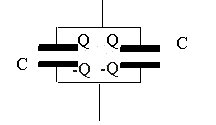 Consider two identical capacitors in parallel, as shown. Each one has charge Q.Now keep this system isolated (it is NOT connected to a battery), and insert a dielectric material into the RIGHT-hand capacitor. How do the free charges(left) and (right) compare?  Please choose one:
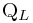 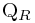 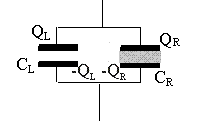 a) >       b) =	c) <       d) Not enough informationHow does compare with Q (the original charge on the left capacitor)? Please choose one.a) > Q	     b) = Q	             c) < Q	      d) Not enough informationPlease explain your answers to the previous 2 questions briefly but clearly: In the capacitor setup above, after the dielectric is inserted, how does the total E field in the region between the plates compare? Please choose one:a) Greater on the left	b) Greater on the right	c) Equal in both capacitors    d) Not enough informationPlease explain your answer briefly but clearly: